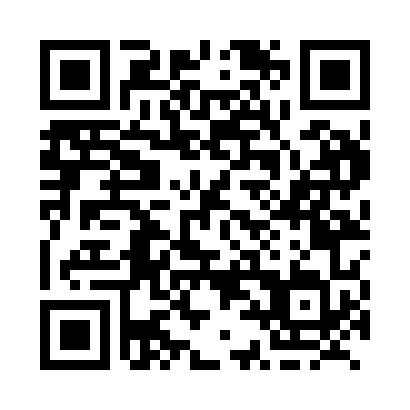 Prayer times for Wyeclif, Alberta, CanadaWed 1 May 2024 - Fri 31 May 2024High Latitude Method: Angle Based RulePrayer Calculation Method: Islamic Society of North AmericaAsar Calculation Method: HanafiPrayer times provided by https://www.salahtimes.comDateDayFajrSunriseDhuhrAsrMaghribIsha1Wed3:495:571:306:409:0411:132Thu3:465:551:306:419:0611:163Fri3:425:531:306:429:0811:194Sat3:405:511:306:439:1011:205Sun3:395:491:306:449:1111:216Mon3:385:471:306:459:1311:227Tue3:375:451:296:469:1511:228Wed3:375:431:296:479:1711:239Thu3:365:411:296:489:1811:2410Fri3:355:401:296:499:2011:2511Sat3:345:381:296:509:2211:2612Sun3:335:361:296:519:2311:2713Mon3:325:341:296:529:2511:2714Tue3:315:331:296:539:2711:2815Wed3:305:311:296:549:2811:2916Thu3:305:301:296:559:3011:3017Fri3:295:281:296:569:3211:3118Sat3:285:271:296:579:3311:3119Sun3:275:251:296:589:3511:3220Mon3:275:241:306:599:3611:3321Tue3:265:221:307:009:3811:3422Wed3:255:211:307:019:3911:3523Thu3:255:201:307:019:4111:3524Fri3:245:181:307:029:4211:3625Sat3:245:171:307:039:4411:3726Sun3:235:161:307:049:4511:3827Mon3:235:151:307:059:4611:3828Tue3:225:141:307:059:4811:3929Wed3:225:131:307:069:4911:4030Thu3:215:121:317:079:5011:4131Fri3:215:111:317:089:5111:41